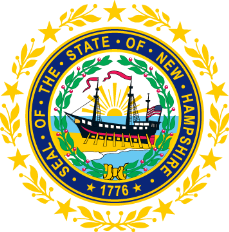 STATEWIDE INDEPENDENT LIVING COUNCILNovember 15, 2023, 12:30 p.m. – 2:30 p.m.Room 100, Walker Building21 South Fruit StreetAGENDAVoting Members: Carrie Dudley (Chair), Jeff Dickinson (First Vice-Chair and Immediate Past Chair) Randy Pierce (Second Vice-Chair), Sarah Sweeney (Secretary), Jennifer Cook, Erin Hall, Michelle McConaghy, Deborah Ritcey, Ryan Witterschein, and Ryan DonnellyStaff:Jennifer Beaulieu (SILC Assistant) and Amy Clark (Designated State Entity Representative)Guests:Matthew Greenwood (Member of the Public), 12:30 – 1:00 pm Arrival and Luncheon 1:00 – 2:30 pm SILC MeetingIntroductions and Roll Call Discussion on the DSE ChangeApproval of Minutes of 9/20 Full SILC MeetingCommittee UpdatesMembership GovernanceAdvocacySPIL ProgressOther Business  AdjournmentNEXT SILC MEETING –Wednesday, November 15, 2023 at Walker Building 